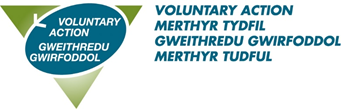 VOLUNTARY ACTION JOB DESCRIPTIONTitle:				Invest Local Ynysowen Development OfficerAccountable to:		Invest Local Ynysowen PartnershipManaged by                Community Development LeadSalary:			actual £29269.00Hours:			37 hrs (see job ad)Term:			4-year fixed termLocation:			Ynysowen, Merthyr TydfilBackground:Invest Local is a National Lottery Community Fund initiative targeting 13 deprived communities in Wales. Ynysowen is one of the chosen communities and has been awarded £1 million over a 10-year period.  BCT (Building Communities Trust) manages the delivery of the Invest Local programme.  VAMT (Voluntary Action Merthyr Tydfil) is the County Voluntary Council for Merthyr Tydfil, supporting voluntary and community groups and volunteers across the County. VAMT is the host employing body for the Development Officer for Invest Local Ynysowen programme.  PERSON SPECIFICATIONInvest Local Ynysowen Development OfficerThe contents of this document will be subject to review from time to time in consultation with the post holder.  Job descriptions may be amended to reflect and record such changes.Role Purpose:To work with the BCT Invest Local Officer, the Invest Local Ynysowen Steering Group, residents, volunteers, groups, stakeholders and partners to deliver the projects and programmes of work identified in the Driving Change plan.To promote the Invest Local programme and publicise events and activities using a wide range of communication methods and platforms, including social media.    To engage effectively with residents and develop a sustainable volunteer base, supporting and encouraging local people to participate in local community action, both formally and informallyTo build local capacity to develop and deliver a sustainable funding strategy to secure the long-term future of the community beyond the Invest Local funding. Role Purpose:To work with the BCT Invest Local Officer, the Invest Local Ynysowen Steering Group, residents, volunteers, groups, stakeholders and partners to deliver the projects and programmes of work identified in the Driving Change plan.To promote the Invest Local programme and publicise events and activities using a wide range of communication methods and platforms, including social media.    To engage effectively with residents and develop a sustainable volunteer base, supporting and encouraging local people to participate in local community action, both formally and informallyTo build local capacity to develop and deliver a sustainable funding strategy to secure the long-term future of the community beyond the Invest Local funding. Main ResponsibilitiesLiaise with the groups identified in the Driving Change plan to assist in the delivery, monitoring and evaluation of their respective projects.Work with the BCT Invest Local Communications Manager to develop and deliver an effective communications strategy, using a wide range of communication methods including on-line platforms, social media, newsletters, leaflets, community notice boards, local networks, presentations, etc.Be the point of contact for the Invest Local Ynysowen small grants programme and training bursaries.Work with VAMT Volunteering Officer to support and encourage local people to get involved in community action through formal and informal volunteering.Develop a sustainable funding strategy and work with local people and partners to secure additional funding for the delivery of projects and programmes that will secure the long-term future of the community.Build the capacity of local groups through the provision of information, advice, support and training in good governance, sustainable funding, fundraising, volunteer recruitment and management.Strengthen networks within Ynysowen and enable connectivity to external networks outside to share good practice and learning.Develop good working relationships with local, regional, and national organisations who can assist with delivering the objectives of the Invest Local Ynysowen programme.Undertake various administrative tasks as may be required by the Invest Local Steering Group to deliver the Driving Change plan and run community events.Assist in collating data on performance indicators and feedback from local people for the external evaluators appointed by BCT to monitor the effectiveness of the Invest Local programme.Provide regular reports on activity to the Invest Local Steering group, BCT and VAMT, as required.OtherAttending and making good use of supervisionDeputise for other staff when necessary and appropriate with agreement of Invest Local Ynysowen Steering Group.Undertaking training as requiredBe prepared to work during evenings and at weekends from time to time (A flexi time system is in place)Participate in internal working groups to further VAMT’s organisational development.Undertaking other duties which are not detailed in this job description, but which meet VAMT’s aims to assist and support the work of the voluntary sector in Merthyr Tydfil, with agreement of Invest Local Ynysowen Steering Group.Works co-operatively with others to get things done, willingly giving help and support to colleagues.Acts with integrityTakes ownership for resolving problems, demonstrating courage and resilience.Positive about change, adapting to different ways of working.Asks for and acts on feedback, learning from experience and continuing to develop own professional skills and knowledge.Is approachable, developing positive working relationships and good team spirit.Knowledge, understanding and commitment to equality, diversity and inclusion. A commitment to being an ambassador for the voluntary and community sector. 